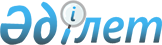 Об организации общественных работ
					
			Утративший силу
			
			
		
					Постановление Мартукского районного акимата Актюбинской области от 16 января 2009 года N 2. Зарегистрировано Управлением юстиции Мартукского района Актюбинской области 22 января 2009 года N 3-8-75. Утратило силу постановлением акимата Мартукского района Актюбинской области от 28 апреля 2010 года № 166      Сноска. Утратило силу постановлением акимата Мартукского района Актюбинской области от 28.04.2010 № 166.      

В целях реализации Закона Республики Казахстан от 23 января 2001 года N 149 "О занятости населения", постановления Правительства Республики Казахстан от 19 июня 2001 года N 836 "О мерах по реализации" Закона Республики Казахстан от 23 января 2001 года "О занятости населения", в соответствии со статьями 31, 37 Закона Республики Казахстан "О местном государственном управлении в Республике Казахстан", акимат района ПОСТАНОВЛЯЕТ:

      1. Утвердить перечень организаций, в которых будут производиться общественные работы, виды и объемы общественных работ для организации временной занятости безработных, согласно приложения.

      2. Государственному учреждению "Мартукский районный отдел занятости и социальных программ" (Турмагамбетова А.А) обеспечить реализацию настоящего постановления. Оплата труда лиц, участвующих в общественных работах, осуществляется за фактически отработанное время из расчета минимальной заработной платы, установленной законодательством Республики Казахстан на соответствующий финансовый год и перечислять суммы на лицевые счета безработных в банках.

      3. Признать утратившим силу постановление Мартукского районного акимата от 11 февраля 2008 года N 55 "Об организации общественных работ", зарегистрированное в управлении юстиции Мартукского района от 29 февраля 2008 года за N 3-8-49.

      4. Контроль за выполнением данного постановления возложить на заместителя акима района Цыба И.Г.

      5. Настоящее постановление вступает в силу после государственной регистрации в органах юстиции и вводится в действие по истечении десяти календарных дней после дня первого его официального опубликования.

            Аким района:      А.АмиргалиевПриложение

к постановлению N 2 Мартукского

районного Акимата

от 16 января 2009 года. Перечень организаций, в которых будут производиться

для организации временной занятости безработных 

Виды (проекты) общественных работ.      "Строительная бригада"

      Предназначен для решения проблем, недостроенных полуразрушенных зданий, ремонта больниц, школ, детских садов, объектов бюджетной сферы, для улучшения внешнего вида общественных зданий. В рамках проекта проводятся отделочно - строительные работы, прокладка инженерных сетей (водопровод, газ, канализация).

      "Дорога"

      Предназначен для оказания помощи дорожно – строительным организациям области в прокладке новых и ремонте существующих дорог республиканского и местного значения, а также в ремонте дорожных покрытий и тротуаров в областном и районных центрах. В рамках проекта предусмотрено проведение обкоси дорог и укрепление насыпей, благоустройство стоянок общественного транспорта дальнего следования.

     "Благоустройство"

      Предназначен для организации общественных работ по благоустройству дворов, скверов, парков, населенных пунктов, сохранению имеющихся и посадке новых зеленых насаждений, деревьев обрезке деревьев, посадке цветников и уходу за ними, организации спортивных и игровых площадок для детей, строительству ледовых городков.

      "Родные просторы"

      Предназначен для расчистки лесопосадок с попутной заготовкой топлива для бедных и малообеспеченных граждан, заготовкой, побережья рек и водоемов, используемых для массовых купания.

      "Питомник"

      Предназначен для организации выращивания саженцев деревьев цветочной рассады с целью дальнейшего использования при озеленении и благоустройстве территорий.

      "Сельскохозяйственные работы"

      Предназначен для выращивания картофеля, овощей, бахчевых культур для объектов социальной сферы имеющих блоки общественного питания, заготовки кормов, организации сезонных, краткосрочных площадок по откорму скота, допрашиванию молодняка, осеменения, профилактика болезней скота и обработка сорно-полевого подсолнуха, саранчи, проведения хронометражных обследований земельных участков, идентификация скота.

      "Перепись"

      Предназначен для организации республиканских и региональных компаний по опросу общественного мнения, переписи населения, В рамках проекта безработные принимают участие в работе по сбору налогов, перерасчету пенсий и пособий, в военкомат на период призывных комиссий, в УИС ведении контрольных и личных дел осужденных, не связанных от изоляции общества в уголовно – исполнительной инспекции, участвуют в помощи центра обслуживания населения.

      "Содействие в проведении мероприятий"

      Предназначен для организации мероприятии культурного назначения, проведении спортивных соревнований, народных праздников.

      "Память"

      Предназначен для восстановления историко – архитектурных памятников, заповедных зон, охраны и ухода за ними, благоустройства, уборки и охране кладбищ, братских могил.

      "Сестра милосердия"

      Предназначен для ухода за больными и престарелыми в учреждениях здравоохранения и на дому (сестра милосердия, сиделка, няня).

      "Швея"

      Предназначен для проведения работ по реставрации белья и одежды в больницах, школах и домах интернатах, детских садах, исправительных учреждениях, отделах социальной защиты.

      "Эколог"

      Проект предназначен для помощи в организации приема и захоронения бытовых отходов, ликвидации стихийных свалок, расчистка лесов, экологическое оздоровление регионов, помощи по охране окружающей среды.

      "Консультант"

      Предназначен для оказания бесплатных консультационных услуг бедным и малообеспеченным гражданам по различным правовым вопросам.

      "Сарбазы"

      Помогает работникам РОВД по охране общественного порядка, предотвращению кражи скота в населенных пунктах.

      "Выпускник"

      Направлено на то, чтобы обеспечить работой, привить профессиональные навыки выпускникам ВУЗ-ов колледжей, ПШ, не имеющим достаточного опыта работы по полученной специальности.

      "Освод"

      Предназначен для организации спасателей утопающих в местах массового купания во время летнего купального сезона.

      "Приготовление школьных завтраков"

      Предназначен для организация питания школьников

      "Птичий грипп"

      Предназначен для предотвращения распространения птичьего гриппа в регионе. 

Конкретные условия общественных работ.      Продолжительность рабочей недели составляет 5 дней с двумя выходными, восьми часовой рабочий день, обеденный перерыв 1 час. Оплата труда осуществляется за фактически отработанное время, отраженное в табеле учета рабочего времени путем перечисления на лицевые счета безработных. Инструктаж по охране труда и технике безопасности, обеспечения специальной одеждой, инструментом и оборудованием производится в соответствии с законодательством Республики Казахстан.
					© 2012. РГП на ПХВ «Институт законодательства и правовой информации Республики Казахстан» Министерства юстиции Республики Казахстан
				NНаименование предприятийВиды(проекты) на выполнение общественно- оплачиваемыхОбъем работ по договорам (прогнозтыс.тенге)Заявленная потребностьЗаявленная потребностьNНаименование предприятийВиды(проекты) на выполнение общественно- оплачиваемыхОбъем работ по договорам (прогнозтыс.тенге)К-во рабоч. местч/дни1234561Сельские

/аульные/

округа:Аккудукский

Байтурасайский

Байнассайский

Карачаевский

Каратогайский

Кызылжарский

Курмансайский

Мартукский

Родниковский

Танирбергенский

Хазретовский

Хлебодаровский"Строительные бригады",

"Дороги", "Благоустройство""Родные просторы" "Перепись",

"Сестра милосердия", "Эколог",

"Освод", "Сарбазы", "Содействие в проведении мероприятий", "Сельскохозяйственные работы",

"Птичий грипп", "Память", "Выпускник"4742,218640922Государственное учреждение "Районная прокуратура""Перепись", "Благоустройство", "Строительные работы"242,561323Государственное учреждение "Районный отдел занятости и социальных программ""Перепись", "Консультант"134,74884Государственное учреждение "Районный отдел по делам обороны""Перепись"336,7102205Государственное учреждение "Районный отдел образования и школы района""Перепись", "Благоустройство","Приготовление школьных завтраков", "Строительные бригады"431163526Районный государственный центр по выплате пенсий"Перепись"134,74887Областная инспектура по сортоиспытанию сельскохозяйственных культур"Сельскохозяйственные работы", "Строительные бригады"323,381768ГККП "Районная центральная больница""Перепись", "Благоустройство", "Строительные бригады"134,74889.Государственное учреждение "Районный суд""Перепись", "Благоустройство"538,81635210.Государственное учреждение "Районный отдел внутренних дел""Перепись"134,748811.Государственное учреждение "Районный отдел лесного хозяйства""Питомник", "Благоустройство",1010,33066012.Государственное учреждение "Районный Дом культуры""Содействие в проведении мероприятий", "Благоустройство", "Строительные работы"404,11226413.Государственное учреждение "Аппарат Акима Мартукского района""Перепись", "Благоустройство", "Строительные работы"336,71022014.Государственное учреждение "Районное управление юстиции""Перепись", "Консультант"538,81635215.Государственное учреждение "Районная территориальная инспекция комитета госинспекции в АПК МСХ РК""Перепись"67,324416.ГКП Районный филиал республиканская ветеринарная лаборатория МСХ"Сельскохозяйственные работы"134,748817.Мартукский территориальный участок Актюбинского областного суда"Перепись"404,11226418.Государственное учреждение "Районное налоговое управление""Перепись", "Строительные работы"134,748819.Государственное учреждение "Районный отдел финансов""Перепись"67,324420.Районный отдел департамента государственного санитарно-эпидемиологического надзора"Благоустройство", "Строительные работы"134,748821.Районный филиал земельно-кадастрового центра"Перепись"134,748822.Государственное учреждение "Районный отдел предпринимательства""Перепись"67,324423.Государственное учреждение "Районный отдел физической культуры и спорта""Благоустройство", "Строительные работы"134,748824.Государственное учреждение "Районный отдел земельных отношений""Перепись"134,748825.Государственный архив Мартукского района"Память", "Перепись"269,4817626.Коммунальное государственное предриятие

"Мартук-сервис""Благоустройство"134,748827.Коммунальное государственное предриятие

"Мартук-суы""Перепись", "Благоустройство"269,4817628.РГКП Центр недвижимости по Актюбинской области Мартукский филиал"Перепись"269,4817629.Управление Комитета Уголовно-исполнительной системы по Актюбинской области Уголовно-исполнительная инспекция Мартукского района"Перепись"134,7488